PO Box 113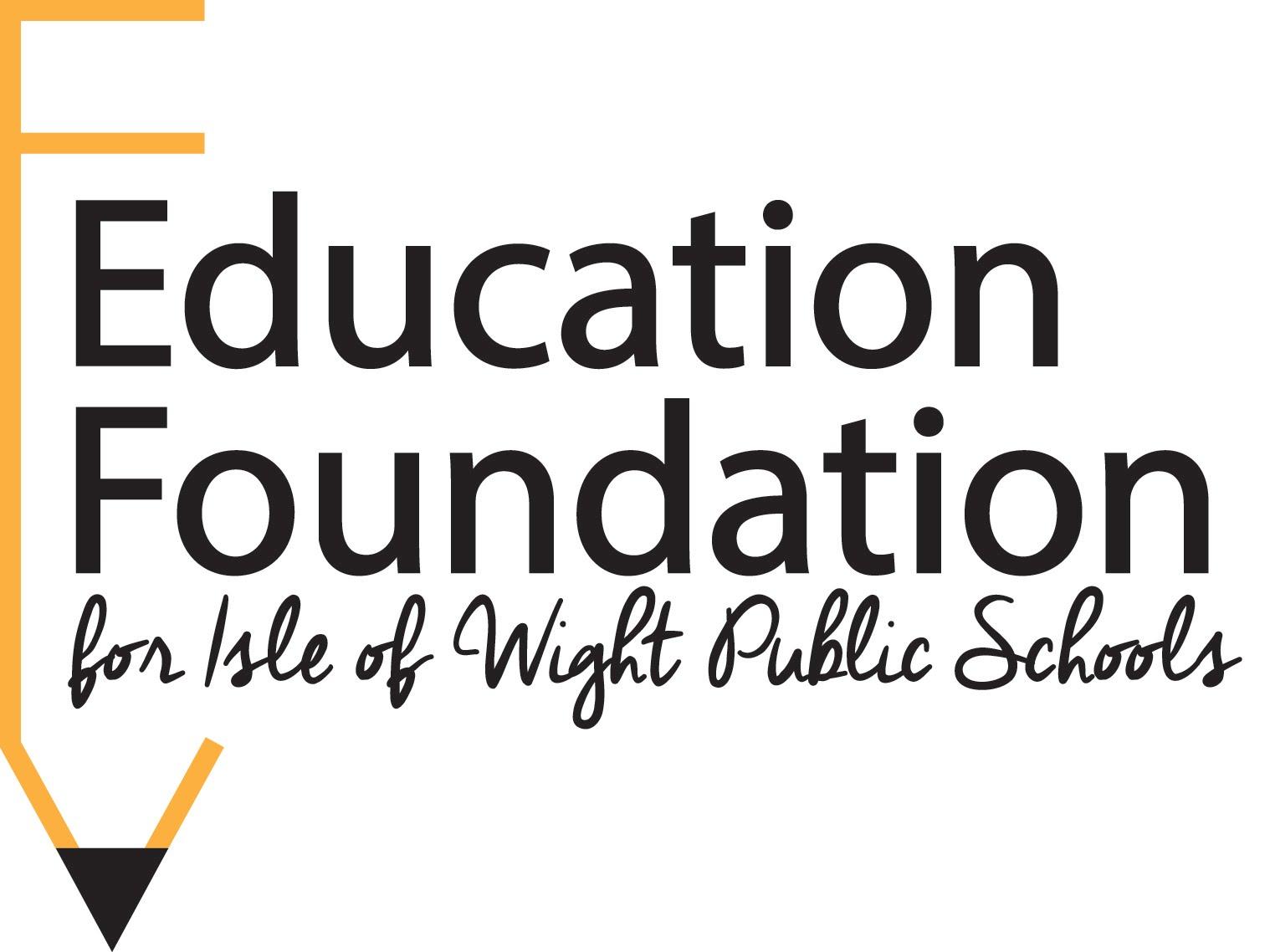 Smithfield, VA 23431www.iowfoundation.orgcontact@iowfoundation.orgTEACHER GRANT APPLICATIONApplication Deadline: December 15, 2022Applications can be typed or written neatly in black ink..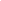 I want to become an RNI 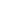 Grant Title: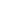 Primary Applicant:  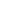 Position:  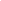 School:    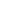 Grade Level:Additional Staff Involved with Grant: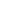 Contact Information:	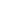 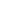 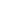 Total Grant Funds Requested:*****************************************************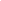 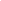 Education Foundation use ONLY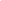 The Mission of the Education Foundation for Isle of Wight Public Schools is to secure and provide additional financial resources that will support and enhance an exemplary educational experience for all students in Isle of Wight Public Schools.  This will be accomplished through building relationships between the Foundation, the parents, the students, the school district and the community.By submitting this grant application, you are confirming the following:All grants must be submitted annually.Identical grants may only be funded for three consecutive years.Grants are only awarded if funding is not available through capital, department, or technology plan budgets.Grants are not funded for field trips or any other student transportation.If your proposal is approved, you will be required to submit photographs of your grant in action by May 30th, 2023.  Failure to submit photographs can preclude additional funding.All items purchased with grant funds awarded by the Education Foundation shall remain property of Isle of Wight County Schools and not that of the grant recipient.More specifically, all items purchased with grant funds awarded by the Education Foundation shall remain the property of the school to which the grant award check is made payable, as documented by the items’ addition to the school inventory.Additional computers or other equipment necessary for the grant project must be funded by the school.If technology is included in a grant and needs to be installed, you need to check with IWCS IT Department to ensure that the county will support it.  Otherwise, installation costs need to be added to the grant budget. Any funding awarded must be used by May 1, 2023 unless otherwise approved by the Foundation.Money not used by the end of the current school year shall be returned to the Foundation.All grant submissions must request exact dollar totals in their budgets.The Education Foundation reserves the right to require a revised budget submission should quotes exceed normal expectations.Please do not use sale prices in your grant application.  These costs may vary from when you submit the application and when the items are purchased. Teachers may only submit one grant application for the 2022-2023 school year. The amount requested cannot exceed $2,500.Before proceeding, please confirm with your initials and date that you have read and fully understand the guidelines presented in Part Two of this application.Applicant’s Initials:				Date:__________________				__________________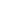 General Project Description: (to include a detailed implementation plan) Is this request to continue support for a previously funded Education Foundation Instructional Grant?  If yes, please identify the former grant and explain the need for additional funding.B.	 Subject areas included in the grant (Check all that apply):EnglishMathHistoryScienceTechnologyForeign LanguageOther ___________________Describe briefly how this grant will be used to facilitate students actively engaged in learning.What SOLs or other standards does the project address?       D.    What specific results do you expect from implementation of this project, and how will results be measured?      D.    How many students will benefit from this project?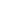  Itemized Budget (not to exceed $2,500).   Please identify the cost per item to the penny.  (Example:  10 books @ $3.19 = $31.90). Please do not use Sale Prices in your Itemized Budget.     Qty. Total Cost Could the proposal be implemented if only partial funding is awarded?  Please explain.  (Dependent on available funds and the number of grant requests, it may not be possible to fully fund all requests received. Partial funding of applications may occur.)- How will the school support recurring costs and/or maintenance to continue the project after the grant                funding is exhausted? - All grant monies awarded must be spent by May 1, 2022.  Please explain if your project would need funding provided beyond this date. 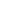 By With my signature below, I hereby submit this grant to the Education Foundation for Isle of Wight Public Schools for its consideration.  🢧 Applicant’s Signature:  						Date signed:🢧  Principal’s Signature:						Date signed:All applicants must submit a completed hard copy application by December 15, 2022Submit by mail to:	Education Foundation for Isle of Wight Public Schools			P.O. Box 113			Smithfield, VA 23431Or pony to:Lynn Briggs820 W.  Main StreetSmithfield, VA 23430OR EMAIL to: 		contact@iowfoundation.org ItemUnit CostQuantityTotal123456789101112Shipping CostsShipping CostsExact Final TotalExact Final Total